Jersey ExampleThis jersey requires students to create the colours orange, pink, green, purple, brown and dark blue.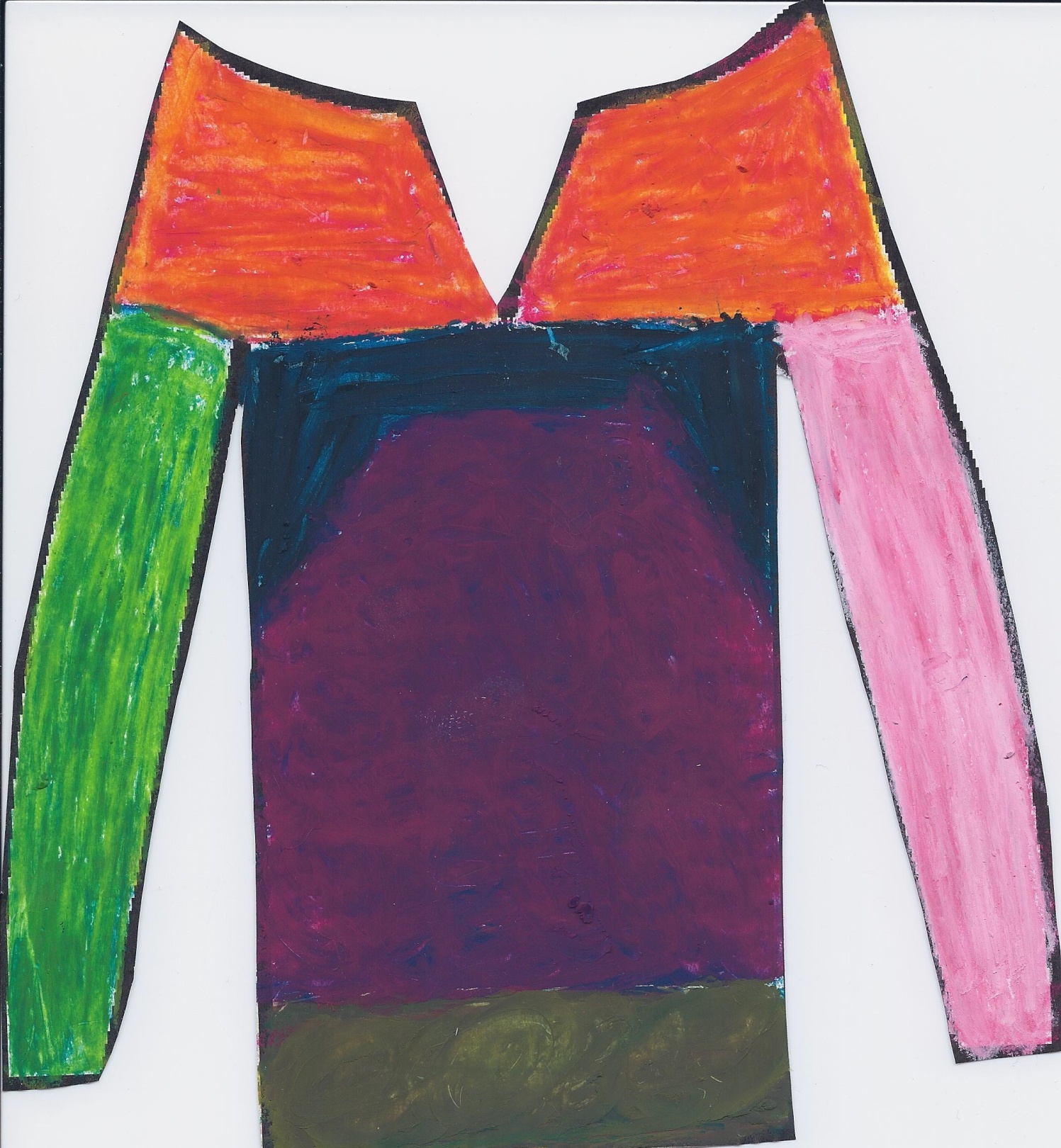 Blank Jersey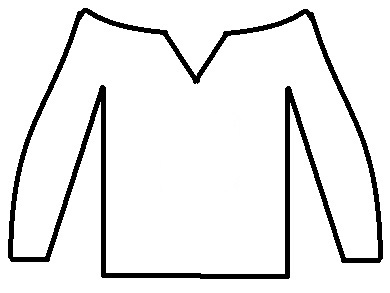 Subject:ArtTitle:Mixing ColoursGrade Level:1Purpose:To explore the mixing of colours.CurricularConnections:Primary colours can be mixed to produce new hues.Colour can be lightened to make tints or darkened to make shades. These tints or shades are also referred to as tone or value.Materials:Red, yellow, blue, white and black pastels and white paperJersey that has been pre-coloured by teacher using pastels. The colours on the jersey need to be created by mixing at least 2 colours. An example is provided.Blank jersey (one for each student)Cotton swabs for blending (Alternatively students could use their fingers.)Activity:Provide students with oil pastels, cotton swabs and paper.Give students time for independent exploration of the materials. Ask questions such as: How did you create that colour? What did you do to make that happen? What would happen if……..? Can you create any other colours?After ample time for exploration show students the pre-coloured jersey. Inform students that their task is to re-create the jersey using the pastels provided. Students complete activity and then have a class discussion on the different hues (mixing primary colours), tints (adding white), and shades (adding black) that students re-created.Extension:Students can further explore mixing colours using paint, food colouring and by layering tissue paper.Students design their own mixed-colour jersey.Assessment:During exploration, teacher asks guided questions to assist students with their explorations and discoveries.Are students able to mix colours in order to replicate the colours in the pre-coloured jersey? 